Open Halter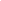 Showmanship – PWShowmanship – JRShowmanship - INTShowmanship - SRShowmanship - SR+Showmanship - SR++English Pleasure – JREnglish Pleasure – INTEnglish Pleasure – SREnglish Pleasure – SR+English Pleasure – SR++English Equitation – JREnglish Equitation – INTEnglish Equitation – SREnglish Equitation – SR+English Equitation – SR++Non-Stock Type Western PleasureWestern Pleasure – PWWestern Pleasure – JRWestern Pleasure – INTWestern Pleasure – SR Western Pleasure – SR+Western Pleasure – SR++Western Horsemanship – PWWestern Horsemanship – JRWestern Horsemanship – INTWestern Horsemanship – SRWestern Horsemanship – SR+Western Horsemanship – SR++12 & Under Walk / TrotNovice Walk / TrotWalk/TrotLead Line 6 & UnderJR BarebackSR BarebackTandem Bareback Egg & Spoon – PWEgg & Spoon – JREgg & Spoon – INTEgg & Spoon – SREgg & Spoon – SR+Egg & Spoon – SR++Pole Weaving – PWPole Weaving – JRPole Weaving – INTPole Weaving – SRPole Weaving – SR+Pole Weaving – SR++Key Race – PWKey Race – JRKey Race – INTKey Race – SRKey Race – SR+Key Race – SR++Jumping Figure 8 – PWJumping Figure 8 – JRJumping Figure 8 –INTJumping Figure 8 – SRJumping Figure 8 – SR+Jumping Figure 8 – SR++Barrels – PWBarrels – JRBarrels – INTBarrels – SRBarrels – SR+Barrels – SR++Open Ribbon RaceSpeed Dash – JRSpeed Dash – INTSpeed Dash – SROpen Rescue Race